PHIẾU ĐĂNG KÝ THAM DỰ CHƯƠNG TRÌNH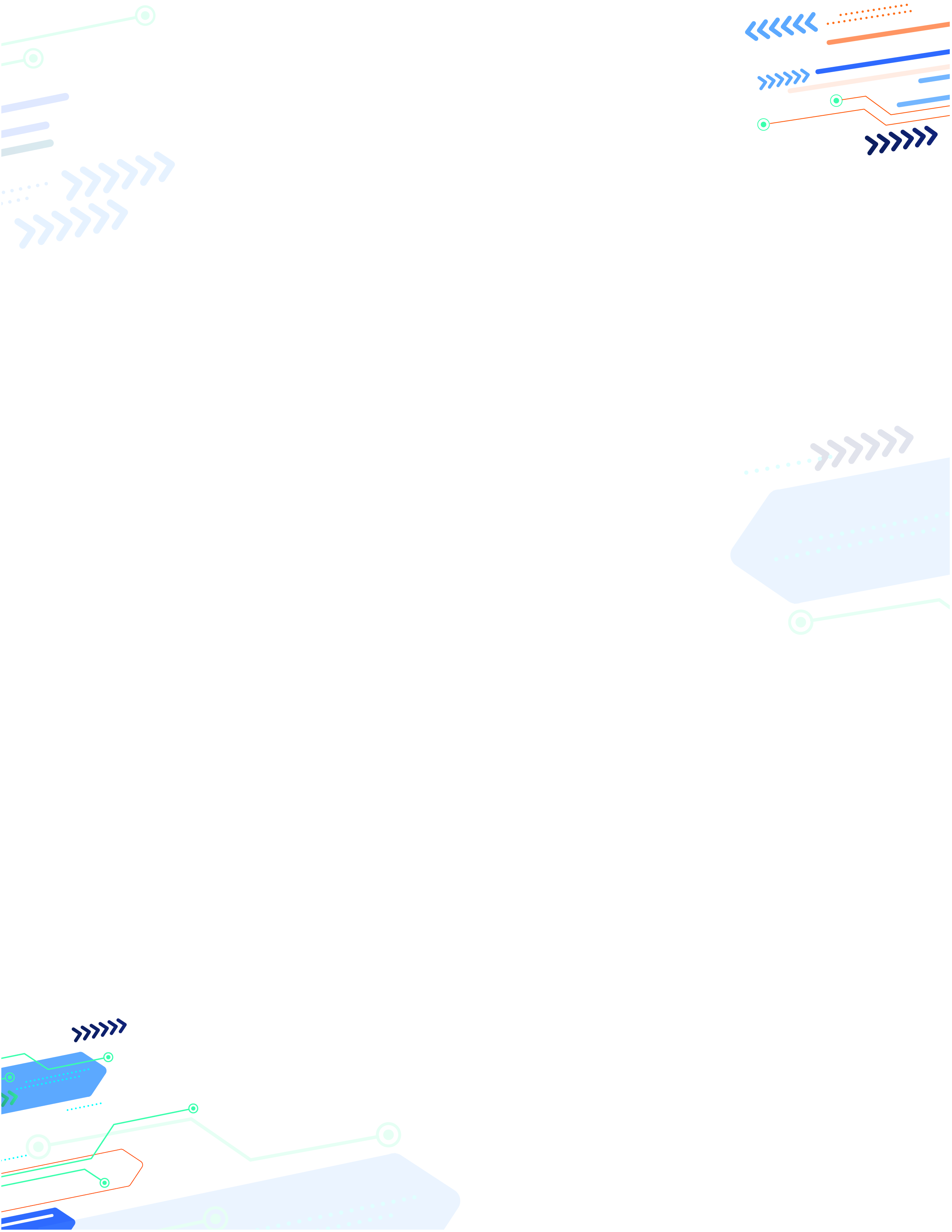 Đón đầu xu hướng – Vững bước tương lai28/03/2024 – Khu Công viên phần mềm Quang Trung(*** chương trình hoàn toàn miễn phí và số lượng có hạn nên BTC ưu tiên doanh nghiệp nội khu CVPM Quang Trung, tham gia nhiều hoạt động trong chương trình và đăng ký trước)Quý doanh nghiệp vui lòng điền thông tin và gửi Ms.Nguyên 0917 204 967 (tel/ zalo) email:thunguyen@qtsc.com.vn trước ngày 5/03/2024.HỘI THẢO (dự kiến) “Đón đầu xu hướng – Vững bước tương lai”8g30 – 11g30 ngày 28/03/2024 (thứ Năm)Hội trường toà nhà QTSC Building 1 - Khu Công viên phần mềm Quang TrungTên công ty:Địa chỉ:Nhân sự phụ trách : email                                   Tel: Công ty chúng tôi đã xem và đồng ý tham gia các hoạt động trong chương trìnhĐồng ý Không đồng ýGhi chúHoạt động 1: Khu vực gian hàng phỏng vấn “Chinh phục Nhà tuyển dụng” 2 bàn + 4 ghế + 1 ổ điện 1 Standee + tài liệu+ quà tặng…: doanh nghiệp tự trang bị mang đến DN gửi nhu cầu tuyển dụng thực tập, nhân sự hiện tại nếu có Hoạt động 2: Sinh viên tham quan doanh nghiệp: thời gian dự kiến: 13g – 15g (30 phút /1 nhóm)Qui mô 1 lần tiếp được bao nhiêu người? và có thể tiếp bao nhiêu lượtHoạt động 3: Đăng ký tham gia trình bày trong Hội thảo “Đón đầu xu hướng – Vững bước tương lai” Muốn tham gia trình bày chủ đề gì? Và gửi thông tin người tham gia trình bàyThời gianChương trình dự kiến 8g30 – 9g00Ổn định chỗ ngồi, QTSC giới thiệu chương trình và giới thiệu về QTSC môi trường làm việc 9g00 -9g30Giới thiệu xu hướng nghề nghiệp CNTT và nhu cầu tuyển dụng hiện tại ở Việt Nam, các nước trên thế giới và cơ hội nghề nghiệp cho các bạn sinh viên trẻ trong vòng 3 năm tới/ Mời công ty tuyển dụng uy tín 9g30 – 10g00Thực trạng khả năng cung ứng lao động công nghệ cao hiện nay và những hành trang cần chuẩn bị để đón đầu nắm bắt xu hướng nghề nghiệp/ Công ty công nghệ 10g00 – 10g30Cơ hội thực tập cho sinh viên chuyên ngành CNTT, cơ hội việc làm cho sinh viên mới ra trường tại Khu CVPM Quang Trung/ Công ty công nghệ 10g30 – 11g00Kỹ năng xây dựng CV, phỏng vấn xin việc và đối đáp thông minh để chinh phục nhà tuyển dụng/ HR Manager Công ty TNHH  AGEST Việt Nam11g00 – 11g30Hỏi đáp: diễn giả trả lời câu hỏi sinh viên 11g30kết thúc chương trình